Algemene verkoop-, leveringen en betalingsvoorwaarden van A.B. Veenstra & Zn Zand en Grind BV			Versie:2020-01Identiteit van de ondernemer
A.B. Veenstra & Zn Zand en Grind BVHandelend onder de naam: A.B. Veenstra & Zn Zand en Grind BV,  AB Veenstra

Vestigings- en bezoekadres:
Winnerstraat 22 C – 6031 NL Nederweert
Emailadres: sales@abveenstra.nlWebsite: www.abveenstra.nlMaandag t/m/ vrijdag: 08.30 – 17:30 uurZaterdag: 09.00 – 12:00 uurKvK-nummer: 70760098hierna te noemen: gebruikerArtikel 1 DefinitiesIn deze algemene voorwaarden worden de hiernavolgende termen in de navolgende betekenis gebruikt, tenzij uitdrukkelijk anders is aangegeven.Ondernemer: de natuurlijke of rechtspersoon die producten en/of diensten op afstand aan consumenten en opdrachtgevers aanbiedt, alsmede de gebruiker van de algemene voorwaarden.Consument: een wederpartij die een dienst of product afneemt.Opdrachtgever: een wederpartij die diensten en/of goederen betrekt.Overeenkomst: de overeenkomst tussen ondernemer en de consument of opdrachtgever.Overeenkomst op afstand: een overeenkomst waarbij in het kader van een door de ondernemer georganiseerd systeem voor verkoop op afstand van producten en/of diensten, tot en met het sluiten van de overeenkomst uitsluitend gebruik gemaakt wordt van één of meer technieken voor communicatie op afstand.Consumentenkoop: de overeenkomst tot koop en verkoop met betrekking tot een roerende zaak, die wordt gesloten door een verkoper die handelt in de uitoefening van een beroep of bedrijf, en een consument, natuurlijk persoon, die tevens kan handelen in de uitoefening van een beroep of bedrijf.Bedenktijd: de termijn waarbinnen de opdrachtgever gebruik kan maken van het herroepingrecht.Herroepingrecht: de mogelijkheid voor de opdrachtgever om binnen de bedenktijd af te zien van de overeenkomst op afstand.Duur transactie: een overeenkomst op afstand met betrekking tot een reeks van producten en/of diensten, waarvan de levering- en/of afnameverplichting in de tijd is gespreid.Duurzame gegevensdrager: elk middel dat de opdrachtgever in staat stelt om informatie, op te slaan op een manier die toekomstige raadpleging en ongewijzigde reproductie van de opgeslagen informatie mogelijk maakt.Techniek voor communicatie op afstand: middel dat kan worden gebruikt voor het sluiten van een overeenkomst, zonder dat opdrachtgever en ondernemer gelijktijdig in dezelfde ruimte zijn samengekomen.Artikel 2 AlgemeenDeze voorwaarden gelden voor iedere aanbieding, offerte en overeenkomst tussen ondernemer en de consument en opdrachtgever waarop ondernemer deze voorwaarden van toepassing heeft verklaard, voor zover van deze voorwaarden niet door partijen uitdrukkelijk en schriftelijk is afgeweken.De onderhavige voorwaarden zijn eveneens van toepassing op overeenkomsten met ondernemer, voor de uitvoering waarvan derden dienen te worden betrokken.Eventuele afwijkingen op deze algemene voorwaarden zijn slechts geldig indien deze uitdrukkelijk schriftelijk zijn overeengekomen.Indien de overeenkomst op afstand elektronisch wordt gesloten, kan in afwijking van het vorige lid en voordat de overeenkomst op afstand wordt gesloten, de tekst van deze algemene voorwaarden langs elektronische weg aan de consument ter beschikking worden gesteld op zodanige wijze dat deze door de consument op een eenvoudige manier kan worden opgeslagen op een duurzame gegevensdrager. Indien dit redelijkerwijs niet mogelijk is, zal voordat de overeenkomst op afstand wordt gesloten, worden aangegeven waar van de algemene voorwaarden langs elektronische weg kan worden kennisgenomen en dat zij op verzoek van de consument langs elektronische weg of op andere wijze kosteloos zullen worden toegezonden.Voor het geval dat naast deze algemene voorwaarden tevens specifieke product- of dienstenvoorwaarden van toepassing zijn, is het tweede en derde lid van overeenkomstige toepassing en kan de consument zich in geval van tegenstrijdige algemene voorwaarden steeds beroepen op de toepasselijke bepaling die voor de opdrachtgever het meest gunstig is.Ondernemer is alleen aansprakelijk, bij een eventuele klacht, voor het vervangen van het door ondernemer geleverde, beschadigde artikel. Voor overige kosten is ondernemer niet aansprakelijkManco's, breuk en zichtbare gebreken dienen direct na levering bij ondernemer gemeld te worden, doch uiterlijk binnen 5 dagen na levering. Enkel schriftelijke reclamaties kunnen in behandeling worden genomen. De geleverde gewichten kunnen, bijvoorbeeld als gevolg van de weersomstandigheden, iets afwijken van de opgave in de prijslijst. Ondernemer behoudt zich het recht voor, tevens bij het afronden naar volle verpakkingseenheden, onder of over te leveren. Producten die zijn verwerkt (met of zonder zichtbare gebreken), worden geacht te zijn geaccepteerd en kunnen derhalve achteraf niet gereclameerd worden.Consument kan nooit enig recht op schadevergoeding laten gelden. Ondernemer is hierbij alleen aansprakelijk voor het vervangen van de materialen en niet voor eventuele verwerkingskosten of mogelijke andere kosten. Verwerken is accepteren. De producten kunnen enkel retour worden genomen indien deze ongebruikt in de originele verpakking wordt geretourneerd. Bij retour halen van de producten worden altijd vrachtkosten in rekening gebracht, deze zijn afhankelijk van de kosten welke de transporteur van de onderneming hiervoor moet maken. De toepasselijkheid van eventuele inkoop of andere voorwaarden van de opdrachtgever/consument worden uitdrukkelijk van de hand gewezen.Artikel 3 Aanbiedingen en offertesDe op pallets geleverde bigbags en ander soort producten zit geen statiegeld, ook hoeven deze niet geretourneerd te worden.  Alle aanbiedingen en offertes zijn vrijblijvend en geschieden in enigerlei schriftelijke vorm (email, sms, whatsapp, brievenpost, e.d.) tenzij ondernemer om praktische, spoedeisende of andere redenen van een schriftelijk aanbod afziet. Het aanbod voorziet in een dagtekening of datum, of is naar datum bepaalbaar. Afbeeldingen, beschrijvingen, tekeningen, ontwerpen, modellen, gewichten, maten en kleuren van zaken in de door ondernemer verzonden bescheiden, alsmede verstrekte monsters beogen slechts een algemeen beeld van de producten te geven en zijn niet bindend ten aanzien van de uitvoering van de te leveren zaken of de te verrichten werkzaamheden. Zonder de voorafgaande schriftelijke goedkeuring van de ondernemer is het de consument of opdrachtgever uitdrukkelijk verboden om de door de ondernemer verstrekte afbeeldingen, beschrijvingen, tekeningen, ontwerpen, modellen en monsters te kopiëren en/of aan derden op welke wijze dan ook, kenbaar te maken en/of door derden te laten gebruiken en/of door te verkopen of uit te laten voeren. Op eerste verlangen van ondernemer en/of geen overeenkomst tot stand komt tussen de partijen of de wederpartij annuleert, dient alle informatie onmiddellijk aan ondernemer te worden geretourneerd. Tenzij schriftelijk anders overeengekomen behoudt ondernemer het recht toe behouden maten, gewichten, kleuren en hoeveelheden van alle door ondernemer te leveren zaken steeds de gebruikelijke spelingen voor, zoals aangegeven door de met de vervaardiging belaste fabrikanten. Afwijking geleverde zaken van de afbeeldingen, beschrijvingen, tekeningen, ontwerpen, modellen, maten, gewichten en kleuren in de door ondernemer verzonden bescheiden alsmede van monsters geven grond tot ontbinding. Ondernemer is slechts aan aanbiedingen en offertes gebonden indien de aanvaarding hiervan door de consument, bij voorkeur schriftelijk, binnen 14 dagen geschiedt. De in een offerte vermelde prijzen zijn inclusief BTW, tenzij anders aangegeven. Ondernemer kan niet aan zijn aanbiedingen en offertes worden gehouden indien de consument/opdrachtegver, naar termen van redelijkheid en billijkheid en in het maatschappelijk verkeer gangbare opvattingen, had behoren te begrijpen dat de aanbieding of offerte danwel een onderdeel daarvan een kennelijke vergissing of verschrijving bevat. Indien de aanvaarding (op ondergeschikte punten) afwijkt van het in de offerte opgenomen aanbod is ondernemer daaraan niet gebonden. De overeenkomst komt dan niet overeenkomstig deze afwijkende aanvaarding tot stand, tenzij ondernemer anders aangeeft. Een samengestelde prijsopgave verplicht ondernemer niet tot levering van een deel van de in de aanbieding of offerte begrepen zaken tegen een overeenkomstig deel van de opgegeven prijs. Aanbiedingen of offertes gelden niet automatisch voor nabestellingen. Indien een aanbod een beperkte geldigheidsduur heeft of onder voorwaarden geschiedt, wordt dit nadrukkelijk in het aanbod vermeld. Het aanbod bevat een volledige en nauwkeurige omschrijving van de aangeboden producten en/of diensten. De beschrijving is voldoende gedetailleerd om een goede beoordeling van het aanbod door de consument mogelijk te maken. Als de ondernemer gebruik maakt van afbeeldingen zijn deze een waarheidsgetrouwe weergave van de aangeboden producten en/of diensten. Kennelijke vergissingen of fouten in het aanbod binden de ondernemer niet. Elk aanbod bevat zodanige informatie, dat voor de consument duidelijk is wat de rechten en verplichtingen zijn, die aan de aanvaarding van het aanbod zijn verbonden. Dit betreft in het bijzonder:De prijs inclusief belastingen;De eventuele kosten van aflevering;De wijze waarop de overeenkomst tot stand zal komen en welke handelingen daarvoor nodig zijn;Het al dan niet van toepassing zijn van het herroepingrecht;De wijze van betaling, aflevering of uitvoering van de overeenkomst;De termijn voor aanvaarding van het aanbod, dan wel de termijn voor het gestand doen van de prijs;De hoogte van het tarief voor communicatie op afstand indien de kosten van het gebruik van de techniek voor communicatie op afstand worden berekend op een andere grondslag dan het basistarief;Indien de overeenkomst na de totstandkoming wordt gearchiveerd, op welke wijze deze voor de opdrachtgever te raadplegen is;De wijze waarop de opdrachtgever voor het sluiten van de overeenkomst van door hem/haar niet gewilde handelingen op de hoogte kan geraken, alsmede de wijze waarop hij/zij deze kan herstellen voordat de overeenkomst tot stand komt;De gedragscodes waaraan de ondernemer zich heeft onderworpen en de wijze waarop de opdrachtgever deze gedragscodes langs elektronische weg kan raadplegen; De minimale duur van de overeenkomst op afstand in geval van een overeenkomst die strekt tot voortdurende of periodieke aflevering van producten of diensten.Artikel 4 Totstandkoming van de overeenkomstDe overeenkomst komt tot stand door tijdige aanvaarding door de consument van ondernemers aanbod. De overeenkomst komt, onder voorbehoud van het bepaalde in lid 4, tot stand op het moment van aanvaarding door de consument/opdrachtgever van het aanbod en het voldoen aan de daarbij gestelde voorwaarden. Indien de consument het aanbod langs elektronische weg heeft aanvaard, bevestigt de ondernemer onverwijld langs elektronische weg de ontvangst van de aanvaarding van het aanbod. Zolang de ontvangst van deze aanvaarding niet is bevestigd, kan de consument de overeenkomst ontbinden. Indien de overeenkomst elektronisch tot stand komt, treft de ondernemer passende technische en organisatorische maatregelen ter beveiliging van de elektronische overdracht van data en zorgt hij voor een veilige webomgeving. Indien de consument elektronisch kan betalen, zal de ondernemer daartoe passende veiligheidsmaatregelen in acht nemen.De ondernemer kan zich - binnen wettelijke kaders - op de hoogte stellen of de consument/opdrachtgever aan zijn betalingsverplichtingen kan voldoen, alsmede van al die feiten en factoren die van belang zijn voor een verantwoord aangaan van de overeenkomst op afstand. Indien de ondernemer op grond van dit onderzoek goede gronden heeft om de overeenkomst niet aan te gaan, is ondernemer gerechtigd gemotiveerd een bestelling of aanvraag te weigeren of aan de uitvoering bijzondere voorwaarden te verbinden. De ondernemer zal bij het product of dienst aan de consument/opdrachtgever de volgende informatie, schriftelijk of op zodanige wijze dat deze door de consument/opdrachtgever op een toegankelijke manier kan worden opgeslagen op een duurzame gegevensdrager, meesturen: •  	Het bezoekadres van de vestiging van de ondernemer waar de consument/opdrachtgever met klachten terecht kan; • 	De voorwaarden waaronder en de wijze waarop de consument/opdrachtgever van het herroepingrecht gebruik kan maken, dan wel een duidelijke melding inzake het uitgesloten zijn van het herroepingrecht; • 	De informatie over bestaande service na aankoop en garanties; • 	De in artikel 4 lid 3 van deze voorwaarden opgenomen gegevens, tenzij de ondernemer deze gegevens al aan de consument/opdrachtgever heeft verstrekt vóór de uitvoering der overeenkomst; • 	De vereisten voor opzegging van de overeenkomst indien de overeenkomst een duur heeft van meer dan één jaar of van onbepaalde duur is. Indien de ondernemer zich heeft verplicht tot het leveren van een reeks van producten of diensten is de bepaling in het vorige lid slechts van toepassing op de eerste levering.Artikel 5 Herroepingrecht bij levering van productenBij de aankoop van producten heeft de consument/opdrachtgever de mogelijkheid de overeenkomst zonder opgave van redenen te ontbinden gedurende 14 dagen (twee kalenderweken). Deze termijn gaat in op de dag na ontvangst van het product door of namens de consument/opdrachtgever. Tijdens deze termijn zal de consument/opdrachtgever zorgvuldig omgaan met het product en de verpakking. Consument zal het product slechts in die mate uitpakken of gebruiken voor zover dat nodig is om te kunnen beoordelen of consument het product wenst te behouden. Indien consument van het herroepingrecht gebruik maakt, zal deze het product met alle geleverde toebehoren en - indien redelijkerwijze mogelijk - in de originele staat en verpakking aan de ondernemer retourneren, conform de door de ondernemer verstrekte redelijke en duidelijke instructies. Artikel 6 Kosten in geval van herroeping Indien de opdrachtgever gebruik maakt van het herroepingrecht, komen ten hoogste de kosten van levering en terugzending voor rekening van consument.Indien de consument een bedrag betaald heeft, zal de ondernemer dit bedrag zo spoedig mogelijk, doch uiterlijk binnen 30 dagen na de terugzending of herroeping, terugbetalen.Artikel 7 Uitsluiting herroepingrechtIndien de consument niet over een herroepingrecht beschikt, kan dit door de ondernemer alleen worden uitgesloten indien de ondernemer dit duidelijk in het aanbod, althans tijdig voor het sluiten van de overeenkomst, heeft vermeld.Uitsluiting van het herroepingrecht is slechts mogelijk voor producten: Die door de ondernemer tot stand zijn gebracht overeenkomstig specificaties van de opdrachtgever;Die duidelijk persoonlijk van aard zijn;Die door hun aard niet kunnen worden teruggezonden; Die snel kunnen bederven of verouderen; Waarvan de prijs gebonden is aan schommelingen op de financiële markt waarop de ondernemer geen invloed heeft;Uitsluiting van het herroepingrecht is slechts mogelijk voor diensten: Betreffende logies, vervoer, restaurantbedrijf of vrijetijdsbesteding te verrichten op een bepaalde datum of tijdens een bepaalde periode; Waarvan de levering met uitdrukkelijke instemming van de consument is begonnen voordat de bedenktijd is verstreken; Betreffende weddenschappen en loterijen.Artikel 8 LeveringLevering geschiedt af keuze depot ondernemer. Opgegeven levertijden worden steeds bij benadering vastgesteld en zijn nimmer te beschouwen als fatale termijnen.Tenzij anders overeengekomen, is ondernemer gerechtigd tot deelleveranties. Ondernemer zal alsdan deze deelleveranties afzonderlijk factureren. De consument is verplicht de gekochte zaken af te nemen op het moment waarop hem deze ter beschikking staan of aan consument ter hand worden gesteld. Indien de consument de afname weigert of nalatig is met het verstrekken van informatie of instructies, noodzakelijk voor de levering, zullen de voor levering bestemde artikelen worden opgeslagen voor risico van de consument nadat ondernemer de consument heeft verwittigd. De consument zal in dat geval alle aanvullende kosten verschuldigd zijn.Komen ondernemer en de consument bezorging overeen, dan geschiedt bezorging van aankopen kosteloos, tenzij ondernemer bij het sluiten van de overeenkomst aan de consument de vastgestelde condities heeft medegedeeld. Ondernemer behoudt het recht bij levering de kosten voor bezorging afzonderlijk te factureren.Indien is overeengekomen dat levering in fasen zal worden uitgevoerd kan ondernemer de uitvoering van die onderdelen die tot een volgende fase behoren opschorten tot dat de consument de resultaten van de daaraan voorafgaande fase schriftelijk heeft goedgekeurd.Indien ondernemer gegevens behoeft van de consument in het kader van uitvoering van de overeenkomst, vangt de levertijd aan nadat de consument deze aan ondernemer ter beschikking heeft gesteld. Indien ondernemer een termijn voor levering heeft opgegeven, is deze indicatief. Een opgegeven levertijd is dan ook nimmer een fatale termijn. De uiteindelijke levertijd zal de opgegeven levertijd echter nimmer met meer dan één maand overschrijden, tenzij er sprake is van overmacht. Bij overschrijding van een termijn dient de consument ondernemer schriftelijk in gebreke te stellen.De ondernemer zal de grootst mogelijke zorgvuldigheid in acht nemen bij het in ontvangst nemen en bij de uitvoering van bestellingen van producten en bij de beoordeling van aanvragen tot verlening van diensten.Als plaats van levering geldt het adres dat de consument aan het bedrijf kenbaar heeft gemaakt. Met inachtneming van hetgeen hierover in artikel 4 van deze algemene voorwaarden is vermeld, zal het bedrijf geaccepteerde bestellingen met bekwame spoed doch uiterlijk binnen één kalendermaand uitvoeren tenzij een langere leveringstermijn is afgesproken. Indien de bezorging vertraging ondervindt, of indien een bestelling niet dan wel slechts gedeeltelijk kan worden uitgevoerd, ontvangt de consument hiervan uiterlijk één maand nadat hij de bestelling geplaatst heeft bericht. De consument heeft in dat geval het recht om de overeenkomst zonder kosten te ontbinden en recht op eventuele schadevergoeding. In geval van ontbinding conform het vorige lid zal de ondernemer het bedrag dat de consument betaald heeft zo spoedig mogelijk, doch uiterlijk binnen één kalendermaand na ontbinding, terugbetalen. Indien levering van een besteld product onmogelijk blijkt te zijn, zal de ondernemer zich inspannen om een vervangend artikel beschikbaar te stellen. Uiterlijk bij de bezorging zal op duidelijke en begrijpelijke wijze worden gemeld dat een vervangend artikel wordt geleverd. Bij vervangende artikelen kan het herroepingrecht niet worden uitgesloten. De kosten van retourzending zijn voor rekening van de ondernemer. Het risico van beschadiging en/of vermissing van producten berust tot het moment van bezorging aan de consument bij de ondernemer, tenzij uitdrukkelijk anders is overeengekomen. Artikel 9 conformiteit en GarantieOndernemer garandeert dat de te leveren zaken voldoen aan de gebruikelijke eisen en normen die daaraan kunnen worden gesteld en vrij zijn van welke gebreken ook. De onder het eerste lid genoemde garantie geldt eveneens indien de te leveren zaken zijn bestemd voor het gebruik in het buitenland en de consument van dit gebruik ten tijde van het aangaan van de overeenkomst uitdrukkelijk schriftelijk melding heeft gemaakt aan ondernemer.De onder het eerste lid genoemde garantie geldt gedurende een periode van 1 / 3 / 6 / 12 / 24 maanden na levering.Ondernemer verschaft de consument een schriftelijk garantiebewijs. Bij gebreke hiervan geldt het aankoopbewijs als bewijs met betrekking tot de garantie.Indien de te leveren zaken niet voldoen aan deze garanties, zal ondernemer de zaak binnen redelijke termijn (veertien dagen/twee kalenderweken) na ontvangst daarvan danwel, indien retournering redelijkerwijze niet mogelijk is, na schriftelijke kennisgeving ter zake van het gebrek door de consument, naar keuze van ondernemer vervangen of zorg dragen voor herstel. In geval van vervanging verbindt de consument zich reeds nu de vervangen zaak aan ondernemer te retourneren en de eigendom daarover aan ondernemer te verschaffen.De te dezen genoemde garantie geldt niet wanneer het gebrek is ontstaan als gevolg van onoordeelkundig of oneigenlijk gebruik of wanneer, zonder schriftelijke toestemming van ondernemer, de consument of derden wijzigingen hebben aangebracht dan wel trachten aan te brengen aan de zaak of deze hebben aangewend voor doeleinden waarvoor de zaak niet bestemd is.Indien de geleverde zaak niet overeenstemt met hetgeen was overeengekomen en deze niet conformiteit een gebrek is in de zin van de regeling van de productaansprakelijkheid, dan is ondernemer niet aansprakelijkheid voor de daaruit voortvloeiende gevolgschade.Het in deze algemene voorwaarden bepaalde ter zake van garantie, laat onverlet de garantieaanspraken van de consument uit hoofde van de wet, alles met inachtneming van het in deze algemene voorwaarden en de overeenkomst bepaalde, daaronder begrepen de aard en de hoedanigheid van hetgeen aan de consument is verkocht en geleverd.De ondernemer staat er voor in dat de producten en/of diensten voldoen aan de overeenkomst, de in het aanbod vermelde specificaties, aan de redelijke eisen van deugdelijkheid en/of bruikbaarheid en de op de datum van de totstandkoming van de overeenkomst bestaande wettelijke bepalingen en/of overheidsvoorschriften. Een door de ondernemer, fabrikant of importeur als garantie aangeboden regeling doet niets af aan de rechten en vorderingen die de consument ter zake van een tekortkoming in de nakoming van de verplichtingen van de ondernemer jegens de ondernemer kan doen gelden op grond van de wet en/of de overeenkomst op afstand. Ondernemer garandeert de goede hoedanigheid van de zaken, waaronder begrepen de geschiktheid voor het doel waarvoor de zaken blijkens de overeenkomst bestemd zijn. Ieder recht op garantie vervalt indien de wederpartij enige uit de onderliggende overeenkomst voor wederpartij voortvloeiende verplichting jegens ondernemer niet, niet behoorlijk of niet tijdig nakomt.Onder de garantie vallende gebreken zullen door ons worden teruggenomen door reparatie of vervanging, of door toezending van een onderdeel ter vervanging, een en ander te onze keuze. Tot meer of anders is ondernemer nimmer gehouden.Ondernemer geeft geen garantie op levende en door de natuur gevormde producten.Buiten de garantie vallen: Schade als gevolg van niet in acht nemen van voorschriften dan wel ander dan normaal voorziene gebruik. Normale slijtage. Reparatie door derden, waaronder door wederpartij. Gebreken die optreden als gevolg van het toepassen van enig overheidsvoorschrift inzake aard of kwaliteit van de toegepaste materialen.Artikel 10 Monsters en modellenDe producten die geleverd worden betreffen natuurlijke producten, monsters hiervan kunnen slechts ter indicatie beschouwd worden.Artikel 11 EigendomsvoorbehoudOndernemer blijft volledig eigenaar van de geleverde zaak tot het moment dat de volledige koopprijs door wederpartij is voldaan.De wederpartij is, zolang deze bovenstaande vorderingen niet heeft voldaan, niet gerechtigd op de door ondernemer geleverde zaken een pandrecht of bezitloos recht te vestigen. Indien derden enig beslag leggen op de onder eigendomsvoorbehoud te leveren of geleverde zaken danwel rechten daarop willen vestigen of doen gelden, is de wederpartij verplicht ondernemer binnen twee dagen na kennisneming/beslaglegging, daarvan op de hoogte te stellen. Ingeval de wederpartij enige verplichting uit de overeenkomst met betrekking tot verkochte zaken of uit te voeren werkzaamheden jegens ondernemer niet nakomt, is ondernemer zonder ingebrekestelling gerechtigd zaken, zowel oorspronkelijk geleverde als de nieuw gevormde zaken, terug te nemen. De wederpartij machtigt ondernemer de plaats te betreden waar de zaken zich bevinden. Alle kosten van terugname zullen ten laste van de wederpartij worden gebracht. Artikel 12 Onderzoek, reclamesDe consument is gehouden het geleverde op het moment van (af)levering, doch in ieder geval binnen zo kort mogelijke termijn te (doen) onderzoeken. Daarbij behoort de consument te onderzoeken of kwaliteit en kwantiteit van het geleverde overeenstemmen met hetgeen is overeengekomen, althans voldoet aan de eisen die daaraan in het normale (handels-) verkeer gelden. Eventuele zichtbare tekorten behoren binnen twee dagen na levering schriftelijk aan ondernemer te worden gemeld dit met gelijktijdige overhandiging van het garantiebewijs en de gebrekkige zaak, tenzij dit onmogelijk dan wel onredelijk bezwarend is. Een niet zichtbaar gebrek dient de consument binnen zeven dagen (één kalenderweek) na ontdekking, doch uiterlijk binnen de garantietermijn te melden aan ondernemer met inachtneming van het in het vorig lid van dit artikel bepaalde. Na verloop van de garantietermijn is ondernemer gerechtigd alle kosten voor reparatie of vervanging, inclusief administratie-, verzend- en voorrijkosten in rekening te brengen. Indien ingevolge het vorig lid tijdig wordt gereclameerd, blijft de consument verplicht tot afname en betaling van de gekochte zaken. Wenst de consument gebrekkige zaken te retourneren, dan geschiedt zulks met voorafgaande schriftelijke toestemming van de ondernemer en op de wijze zoals door ondernemer aangegeven. Artikel 13 Risico-overgangHet risico van verlies of beschadiging van de producten die voorwerp van de overeenkomst zijn, gaat op de consument over op het moment waarop deze aan de consument juridisch en/of feitelijk worden geleverd en daarmee in de macht van de consument of van een door de consument aan te wijzen derden worden gebracht..Artikel 14 Prijs (verhoging)Indien ondernemer met de consument bij het sluiten van de overeenkomst een bepaalde prijs overeenkomt, is ondernemer niettemin gerechtigd tot verhoging van de prijs, ook wanneer de prijs oorspronkelijk niet onder voorbehoud is opgegeven.Indien een prijsverhoging plaatsvindt binnen twee maanden na het sluiten van de overeenkomst, kan de consument de overeenkomst door een schriftelijke verklaring ontbinden ongeacht het percentage van de verhoging, tenzij - de prijsverhoging voortvloeit uit een bevoegdheid of een op de ondernemer rustende verplichting ingevolge de wet of - indien bedongen is dat de aflevering langer dan twee maanden na de koop zal plaatsvinden. Gedurende de in het aanbod vermelde geldigheidsduur worden de prijzen van de aangeboden producten en/of diensten niet verhoogd, behoudens prijswijzigingen als gevolg van veranderingen in BTW tarieven. In afwijking van het vorige lid kan de ondernemer producten of diensten waarvan de prijzen gebonden zijn aan schommelingen op de financiële markt en waar de ondernemer geen invloed op heeft, met variabele prijzen aanbieden. Deze gebondenheid aan schommelingen en het feit dat eventueel vermelde prijzen richtprijzen zijn, worden bij het aanbod vermeld.Prijsverhogingen binnen twee maanden na de totstandkoming van de overeenkomst zijn alleen toegestaan indien zij het gevolg zijn van wettelijke regelingen of bepalingen. Prijsverhogingen vanaf twee maanden na de totstandkoming van de overeenkomst zijn alleen toegestaan indien de ondernemer dit bedongen heeft en: De in het aanbod van producten of diensten genoemde prijzen zijn inclusief BTW (tenzij anders vermeld).Deze het gevolg zijn van wettelijke regelingen of bepalingen; of De consument de bevoegdheid heeft de overeenkomst op te zeggen tegen de dag waarop de prijsverhoging ingaat.Artikel 15 BetalingTenzij anders overeengekomen dient betaling plaats te vinden op één van de op de website aangeboden manieren. Betaling dient vooraf of contant plaats te vinden tenzij anders overeengekomen. Bezwaren tegen de hoogte van de facturen schorten de betalingsverplichting niet op. Na het verstrijken van veertien dagen na de factuurdatum is de consument/opdrachtgever van rechtswege in verzuim; de consument is vanaf het moment van in verzuim treden over het opeisbare bedrag een rente verschuldigd van 1,5% per maand, tenzij de wettelijke rente hoger is in welk geval de wettelijke rente geldt. In geval van faillissement, surseance van betaling of curatele zijn de vorderingen van ondernemer en de verplichtingen van de consument jegens ondernemer onmiddellijk opeisbaar. Ondernemer heeft het recht de door de consument gedane betalingen te laten strekken in de eerste plaats in mindering van de kosten, vervolgens in mindering van de opengevallen rente en tenslotte in mindering van de hoofdsom en de lopende rente. Ondernemer kan, zonder daardoor in verzuim te komen, een aanbod tot betaling weigeren, indien de consument een andere volgorde voor de toerekening aanwijst. Ondernemer kan volledige aflossing van de hoofdsom weigeren, indien daarbij niet eveneens de opengevallen en lopende rente alsmede de kosten worden voldaan. Voor zover niet later is overeengekomen dienen de door de consument verschuldigde bedragen te worden voldaan binnen veertien dagen na bezorging van het goed of in geval van een overeenkomst tot het verlenen van een dienst, binnen veertien dagen na afgifte van de deze overeenkomst betreffende bescheiden. Bij de verkoop van producten aan consumenten mag in algemene voorwaarden nimmer een vooruitbetaling van meer dan 50% worden bedongen. Wanneer vooruitbetaling is bedongen, kan de consument geen enkel recht doen gelden aangaande de uitvoering van de desbetreffende bestelling of dienst(en), alvorens de bedongen vooruitbetaling heeft plaatsgevonden. De consument heeft de plicht om onjuistheden in verstrekte of vermelde betaalgegevens onverwijld aan de ondernemer te melden. In geval van wanbetaling van de consument heeft de ondernemer behoudens wettelijke beperkingen, het recht om de vooraf aan de consument kenbaar gemaakte redelijke kosten in rekening te brengen. Na het verstrijken van de betalingstermijn zal de vordering uit handen worden gegeven aan incasso- of advocaten bureaus. Artikel 16 DuurtransactiesDe consument kan een overeenkomst die voor onbepaalde tijd is aangegaan te allen tijde opzeggen met inachtneming van daartoe overeengekomen opzeggingsregels en een opzegtermijn van ten hoogste één kalender maand. Een overeenkomst die voor bepaalde tijd is aangegaan heeft een looptijd van maximaal twee jaar. Indien is overeengekomen dat bij stilzwijgen van de consument de overeenkomst op afstand zal worden verlengd, zal de overeenkomst worden voortgezet als een overeenkomst voor onbepaalde tijd en zal de opzegtermijn na voortzetting van de overeenkomst maximaal één kalender maand bedragen. Artikel 17 Opschorting en ontbindingOndernemer is bevoegd de nakoming van de verplichtingen op te schorten of de overeenkomst te ontbinden, indien: De consument de verplichtingen uit de overeenkomst niet of niet volledig nakomt.Na het sluiten van de overeenkomst ondernemer ter kennis gekomen omstandigheden goede grond geven te vrezen dat de consument de verplichtingen niet zal nakomen. In geval er goede grond bestaat te vrezen dat de consument slechts gedeeltelijk of niet behoorlijk zal nakomen, is de opschorting slechts toegelaten voor zover de tekortkoming haar rechtvaardigt. De consument bij het sluiten van de overeenkomst verzocht is zekerheid te stellen voor de voldoening van zijn verplichtingen uit de overeenkomst en deze zekerheid uitblijft of onvoldoende is. Voorts is ondernemer bevoegd de overeenkomst te (doen) ontbinden indien zich omstandigheden voordoen welke van dien aard zijn dat nakoming van de overeenkomst onmogelijk of naar maatstaven van redelijkheid en billijkheid niet langer kan worden gevergd dan wel indien zich anderszins omstandigheden voordoen welke van dien aard zijn dat ongewijzigde instandhouding van de overeenkomst in redelijkheid niet mag worden verwacht.Indien de overeenkomst wordt ontbonden zijn de vorderingen van ondernemer op de consument onmiddellijk opeisbaar. Indien ondernemer de nakoming van de verplichtingen opschort, behoudt hij zijn aanspraken uit de wet en overeenkomst. Ondernemer behoudt steeds het recht schadevergoeding te vorderen. Artikel 18 IncassokostenIs de consument in gebreke of in verzuim met het nakomen van één of meer van zijn/haar verplichtingen, dan komen alle redelijke kosten ter verkrijging van voldoening buiten rechte voor rekening van de consument. Indien de consument in gebreke blijft in de tijdige voldoening van een geldsom, dan verbeurt consument een dadelijk opeisbare boete van 15% over het nog verschuldigde bedrag. Dit met een minimum van € 225,00. ndien de wederpartij niet, niet behoorlijk of niet tijdig voldoet aan enige verplichting, welke voor consument uit de met ondernemer gesloten overeenkomst mocht voortvloeien, alsmede in geval van faillissement, surseance van betaling, stillegging of liquidatie van het bedrijf van de wederpartij, wordt de wederpartij geacht van rechtswege in verzuim te zijn en heeft ondernemer te onzer keuze het recht, zonder enige ingebrekestelling of gerechtelijke tussenkomst, ofwel de uitvoering van de overeenkomst op te schorten, ofwel de overeenkomst geheel of gedeeltelijk te ontbinden, zonder dat ondernemer tot enige schadevergoeding of garantie gehouden zijn, onverminderd ons recht om betaling te vorderen ter zake van de wel geleverde zaken en/of ter zake van de wel uitgevoerde werkzaamheden, en onverminderd het recht om in verband met de opschorting of ontbinding van de wederpartij vergoeding te vorderen van schade, kost en rente. In de hier genoemde gevallen is elke vordering welke ondernemer op de wederpartij heeft, dadelijk en ineens opeisbaar. Tijdens de uitvoering van de overeenkomst is ondernemer gerechtigd de nakoming van de verplichtingen op te schorten totdat de wederpartij op verzoek en ten genoegen van ondernemer zekerheid heeft gesteld voor de nakoming van alle verplichtingen uit de overeenkomst. Deze bepaling geld evenzeer indien krediet is bedongen. Weigering van de wederpartij de verlangde zekerheid te stellen, geeft ondernemer het recht de overeenkomst zonder rechtelijke tussenkomst en met terugwerkende kracht te ontbinden en het reeds geleverde terug te nemen, onverminderd het recht op vergoeding van kosten, rente en schade. Indien ondernemer aantoont hogere kosten te hebben gemaakt, welke redelijkerwijs noodzakelijk waren, komen ook deze voor vergoeding in aanmerking. De eventuele gemaakte redelijke gerechtelijke en executiekosten komen eveneens voor rekening van de consument/opdrachtgever. De consument is over de gemaakte incassokosten rente verschuldigd. Artikel 19 VrijwaringenDe consument vrijwaart ondernemer voor aanspraken van derden met betrekking tot rechten van intellectuele eigendom op door de consument verstrekte materialen of gegevens, die bij de uitvoering van de overeenkomst worden gebruikt. Indien de consument aan ondernemer informatiedragers, elektronische bestanden of software etc. verstrekt, garandeert deze dat de informatiedragers, elektronische bestanden of software vrij zijn van virussen en defecten. Artikel 20 Intellectuele eigendom en auteursrechtenOnverminderd het overigens in deze algemene voorwaarden bepaalde behoudt ondernemer zich de rechten en bevoegdheden voor die ondernemer toekomen op grond van de Auteurswet. Het is de consument niet toegestaan veranderingen in de zaken aan te brengen, tenzij uit de aard van het geleverde anders volgt of schriftelijk anders is overeengekomen. De in het kader van de overeenkomst eventueel door de ondernemer tot stand gebrachte ontwerpen, schetsen, tekeningen, films, software en andere materialen of (elektronische) bestanden, blijven eigendom van ondernemer, ongeacht of deze aan de consument of aan derden ter hand zijn gesteld, tenzij anders is overeengekomen. Alle door ondernemer eventueel verstrekte stukken, zoals ontwerpen, schetsen, tekeningen, films, software, (elektronische) bestanden enz., zijn uitsluitend bestemd om door de consument te worden gebruikt en mogen niet door consument zonder voorafgaande toestemming van ondernemer worden verveelvoudigd, openbaar gemaakt of ter kennis van derden worden gebracht, tenzij uit de aard van de verstrekte stukken anders voortvloeit. Ondernemer behoudt het recht de eventueel door de uitvoering van de werkzaamheden toegenomen kennis voor andere doeleinden te gebruiken, voor zover hierbij geen vertrouwelijke informatie ter kennis van derden wordt gebracht. Artikel 21 AansprakelijkheidIndien door ondernemer geleverde zaken gebrekkig zijn, is de aansprakelijkheid van ondernemer jegens de consument beperkt tot hetgeen in deze voorwaarden onder "Garanties" is geregeld. Wanneer de producent van een gebrekkige zaak aansprakelijk is voor gevolgschade, dan wordt de aansprakelijkheid van de ondernemer beperkt tot herstel of vervanging van de zaak, dan wel terugbetaling van de koopprijs. Onverminderd het bovenstaande is ondernemer niet aansprakelijk indien de schade is te wijten aan opzet en / of grove schuld en/of verwijtbaar handelen, dan wel onoordeelkundig of oneigenlijk gebruik van de consument. De in deze voorwaarden opgenomen beperkingen van de aansprakelijkheid voor directe schade gelden niet indien de schade te wijten is aan opzet of grove schuld van ondernemer of zijn ondergeschikten.Artikel 22 OvermachtPartijen zijn niet gehouden tot het nakomen van enige verplichting, indien zij daartoe gehinderd worden als gevolg van een omstandigheid die niet is te wijten aan schuld, en noch krachtens de wet, een rechtshandeling of in het verkeer geldende opvattingen voor hun rekening komt. Onder overmacht wordt in deze algemene voorwaarden verstaan naast hetgeen daaromtrent in de wet en jurisprudentie wordt begrepen, alle van buiten komende oorzaken, voorzien of niet-voorzien, waarop ondernemer geen invloed kan uitoefenen, doch waardoor ondernemer niet in staat is de verplichtingen na te komen. Werkstakingen in het bedrijf van ondernemer worden daaronder begrepen. Ondernemer heeft ook het recht zich op overmacht te beroepen, indien de omstandigheid die (verdere) nakoming verhindert, intreedt nadat ondernemer zijn verbintenis had moeten nakomen. Partijen kunnen gedurende de periode dat de overmacht voortduurt de verplichtingen uit de overeenkomst opschorten. Indien deze periode langer duurt dan twee maanden is ieder der partijen gerechtigd de overeenkomst te ontbinden, zonder verplichting tot vergoeding van schade aan de andere partij. Voor zoveel ondernemer ten tijde van het intreden van overmacht inmiddels gedeeltelijk zijn verplichtingen uit de overeenkomst is nagekomen of deze zal kunnen nakomen, en aan het nagekomen respectievelijk na te komen gedeelte zelfstandige waarde toekomt, is ondernemer gerechtigd om het reeds nagekomen respectievelijk na te komen gedeelte separaat te factureren. De consument is gehouden deze factuur te voldoen als ware het een afzonderlijk overeenkomst.Artikel 23 GeschillenDe rechter in de vestigingsplaats van ondernemer is bij uitsluiting bevoegd van geschillen kennis te nemen, tenzij de kantonrechter bevoegd is. Niettemin heeft ondernemer het recht het geschil voor te leggen aan de volgens de wet bevoegde rechter. Partijen zullen eerst een beroep op de rechter doen nadat zij zich tot het uiterste hebben ingespannen een geschil in onderling overleg te beslechten. Op overeenkomsten tussen de ondernemer en de consument waarop deze algemene voorwaarden betrekking hebben, is uitsluitend Nederlands recht van toepassing. 4Geschillen tussen de consument en de ondernemer over de totstandkoming of uitvoering van overeenkomsten met betrekking tot door deze ondernemer te leveren of geleverde producten en diensten, kunnen, met inachtneming van het hierna bepaalde, zowel door de consument als de ondernemer worden voorgelegd aan de Geschillencommissie Thuiswinkel, Postbus 90600, 2509 LP te Den Haag (www.sgc.nl).Een geschil wordt door de Geschillencommissie slechts in behandeling genomen, indien de consument zijn klacht eerst binnen bekwame tijd aan de ondernemer heeft voorgelegd. Uiterlijk twee maanden nadat het geschil is ontstaan dient het geschil schriftelijk bij de Geschillencommissie aanhangig te worden gemaakt. Wanneer de consument een geschil wil voorleggen aan de Geschillencommissie, is de ondernemer aan deze keuze gebonden. Wanneer de ondernemer dat wil doen, zal de consument binnen één kalendermaand na een daartoe door de ondernemer schriftelijk gedaan verzoek, schriftelijk dienen uit te spreken of hij zulks ook wenst dan wel het geschil wil laten behandelen door de daartoe bevoegde rechter. Verneemt de ondernemer de keuze van de consument niet binnen de termijn van één kalendermaand, dan is de ondernemer gerechtigd het geschil voor te leggen aan de bevoegde rechter. De Geschillencommissie doet uitspraak onder de voorwaarden zoals deze zijn vastgesteld in het reglement van de Geschillencommissie. De beslissingen van de Geschillencommissie geschieden bij wege van bindend advies. De Geschillencommissie zal een geschil niet behandelen of de behandeling staken, indien aan de ondernemer surseance van betaling is verleend, deze in staat van faillissement is geraakt of zijn bedrijfsactiviteiten feitelijk heeft beëindigd, voordat een geschil door de commissie op de zitting is behandeld en een einduitspraak is gewezen. Artikel 24 Toepasselijk rechtOp elke overeenkomst tussen ondernemer en de consument is Nederlands recht van toepassing. Het Weens koopverdrag is uitdrukkelijk uitgesloten. Ingeval van uitleg van de inhoud en strekking van deze algemene voorwaarden, is de Nederlandse tekst daarvan steeds bepalend. Artikel 25 Wijziging, uitleg en vindplaats van de voorwaardenVan toepassing is steeds de laatst versie c.q. de versie zoals die gold ten tijde van het totstandkoming van de overeenkomst.Artikel 26 - KlachtenregelingDe ondernemer beschikt over een voldoende bekend gemaakte klachtenprocedure en behandelt de klacht overeenkomstig deze klachtenprocedure. Klachten over de uitvoering van de overeenkomst moeten binnen bekwame tijd, volledig en duidelijk omschreven worden ingediend bij de ondernemer, nadat de consument de gebreken heeft geconstateerd.Bij de ondernemer ingediende klachten worden binnen een termijn van veertien dagen gerekend vanaf de datum van ontvangst beantwoord. Als een klacht een voorzienbaar langere verwerkingstijd vraagt, wordt door de ondernemer binnen de termijn van veertien dagen geantwoord met een bericht van ontvangst en een indicatie wanneer de consument een meer uitvoerig antwoord kan verwachten. Artikel 27 Aanvullende of afwijkende bepalingenAanvullende dan wel van deze algemene voorwaarden afwijkende bepalingen mogen niet ten nadele van de consument zijn en dienen schriftelijk te worden vastgelegd dan wel op zodanige wijze dat deze door de consument op een toegankelijke manier kunnen worden opgeslagen op een duurzame gegevensdrager. Artikel 28 annulering Gehele of gedeeltelijke annulering door de wederpartij van de door hem geplaatste opdracht/order kan alleen plaatsvinden met toestemming van ondernemer. Indien ondernemer akkoord gaat met annulering, zulks zonder dat er sprake is van verzuim onze zijde, ondernemer heeft steeds het recht op een redelijke vergoeding. Deze schadevergoeding wordt vastgesteld op ten minste 25% van de verkoopprijs (incl. btw) die de wederpartij bij uitvoering van de overeenkomst aan ons had moeten voldoen. In geval van gedeeltelijke ontbinding kan de wederpartij geen aanspraak maken op ongedaan making van reeds door ons verrichtte prestaties en hebben wij onverkort recht op betaling van de reeds door ondernemer verrichte prestaties.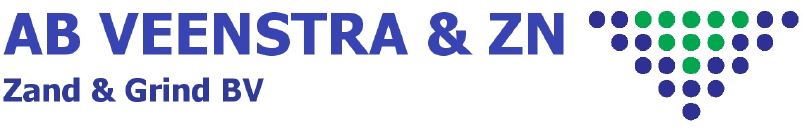 